NÁVOD K OBSLUZE TERMOSTATU TC 11 / 11C1. ÚVODPro zajištění správného provozu termostatu a systému ÚT, je nutné se důkladně seznámit s tímto návodem k obsluze.2. POUŽITÍElektronický termostat čerpadla ústředního topení TC 11, 11C je určený k automatickému zapínání a vypíná oběhového čerpadla v závislosti na teplotě. Souprava termostat - čerpadlo vynucuje oběh vody v systémech ÚT s uhelným kotlem a plynovým kotlem bez řídícího systému provozu čerpadla. Čidlo termostatu měří teplotu vody na napájení systému ÚTV systému ÚT s uhelným kotlem termostat vypne oběhové čerpadlo po zhasnutí plamene v kotli.Čerpání vody při zhasnutém plameni není doporučeno, protože tah vzduchu do komínu způsobí rychlejší vychladnutí vody v kotli než v ohřívácích. Optimální teplotu lze nastavit kolečkem termostatu (nejčastěji cca 40°C).V systémech ÚT s plynovým kotlem teplota nastavená na termostatu musí být nižší od teploty nastavené na termostatu v kotli ÚT Nastavení kolečka termostatu na teplotu nad rosným bodem zabraňuje kondenzaci kotle při nahřívání vody v systému.Termostat TC 11C je vybaven systémem ANTY STOP, který zabraňuje procesu zadření rotoru nepoužívaného čerpadla. Po ukončení topné sezóny, každé dva týdny spouští čerpadlo na cca půl minuty. Aby systém fungoval po sezoně, je nutno termostatponechat zapnutý.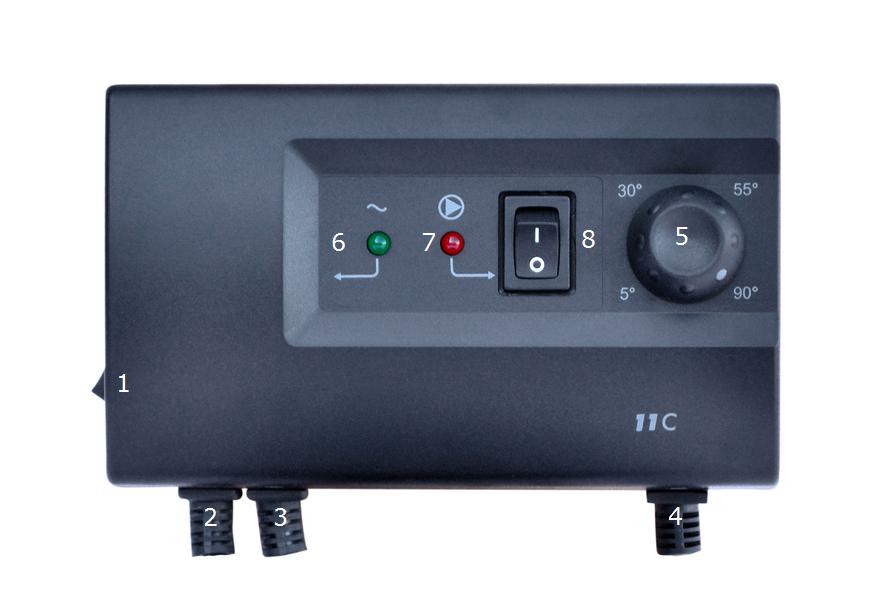 3. VNĚJŠÍ VZHLED1. Síťový vypínač2. Přívodní šňůra termostatu, 230 V~3. Přívodní šňůra čerpadla, 230 V~4. Šňůra čidla teploty kotle5. Kolečko regulace teploty6. Signalizace provozu termostatu7. Signalizace provozu čerpadla8. Vypínač nepřetržitého provozu4. MONTÁŽ TERMOSTATUV termostatu a na výstupních vodičích vzniká životu nebezpečné napětí, proto při instalaci přívodu elektrické energie musí být bezpodmínečně odpojen, a montáž svěřena kvalifikovanému instalatérovi. Neinstalujte termostat, který je mechanicky poškozen.a) upevnění termostatu:● termostat upevnit na stěně nebo jiné podpěře pomocí dvou vrutů (hmoždinky s vruty jsou přiložené k regulátoru),● vodiče vyvedené z termostatu upevnit držáky ke stěně.b) upevnění čidla:● čidla neponořovat do kapalin a neinstalovat na výstupy spalin do komínu,● nainstalovat čidlo zdroje tepla na kotli v místě k tomu určeném nebo na nekrytém výstupním potrubí z kotle ÚT (co nejblíže kotli), ● stahovací páskou přitlačit snímač k trubce, namontovat tepelnou izolaci.c) připojení síťové šňůry k čerpadlu:● ke svorce ( ) připojit vodič žluté nebo zelenožluté barvy (ochranný vodič),● ke svorce (N) připojit vodič modré barvy,● ke svorce (L) připojit vodič hnědé barvy.d) ověření správnosti připojení:● ověřit správnost připojení vodičů a přišroubovat kryt svorkovnice čerpadla.e) připojení termostatu:● po zabezpečení vodičů před náhodným utržením, napájecí vodič je nutno zapojit do síťové zásuvky 230V/50Hz se zemnicím kolíkem.Okolní teplota v místě instalace termostatu nesmí překročit 40°C.5. ZAPNUTÍ TERMOSTATU● nastavit síťový vypínač (1.) do polohy I.● zelená dioda svítí● ve verzi TC 11C, na cca 30 vteřin po zapnutí, okruh ANTY STOP zapne čerpadlo. Je tosignalizované rozsvícením červené diody● kolečkem nastavit požadovanou teplotu6. PROVOZ TERMOSTATUTermostat zapíná a vypíná čerpadlo v závislosti na teplotě nastavené na kolečku. Čerpadlo se zapíná, jestli je teplota čidla vyšší od nastavené hodnoty vypíná, když teplota klesne pod hodnotu nastavenou na termostatu.7. RUČNÍ PROVOZTermostat TC 11, 11C umožňuje ruční zapnutí čerpadla. Hodí se to např. přiodvzdušňování systému nebo v případě poškození čidla.● nastavit vypínač nepřetržitého provozu (8.) do polohy I (rozsvítí se červená dioda)● čerpadlo je v provozu nepřetržitě, nezávisle na teplotě nastavené na termostatu askutečné teplotě v místě namontování čidla8. TYPICKÉ ZÁVADY A ZPŮSOBY JEJICH ODSTRANĚNÍa) Zelená kontrolka signalizující zapnutí zařízení nesvítíSpálená pojistka - zařízení poslat do servisu.b) Nefunguje čerpadloZapnout čerpadlo vypínačem (8.) Jestli ukazatel zapnutí čerpadla (7.) se rozsvítí, a čerpadlo se nespustí – ověřit propojení a čerpadlo (zapojit ho s vynecháním termostatu). Jestli čerpadlo funguje - zařízení poslat do servisu.Otočit kolečko na minimální teplotu a ohřát čidlo teploty - jestli tonezpůsobí rozsvícení ukazatele – zařízení poslat do servisu.c) Čerpadlo funguje nepřetržitěUjistěte se, že vypínač nepřetržitého provozu (8.) není zapnutý.Nastavit kolečko na maximální teplotu. Jestli ukazatel provozu čerpadla stále svítí – zařízení poslat do servisu. Jestli ukazatel zhasíná, a přesto čerpadlo pracuje – ověřit propojení.9. TECHNICKÁ DATAa) napájecí napětí: 230 V/50 Hzb) maximální zatížení vývodů: 3A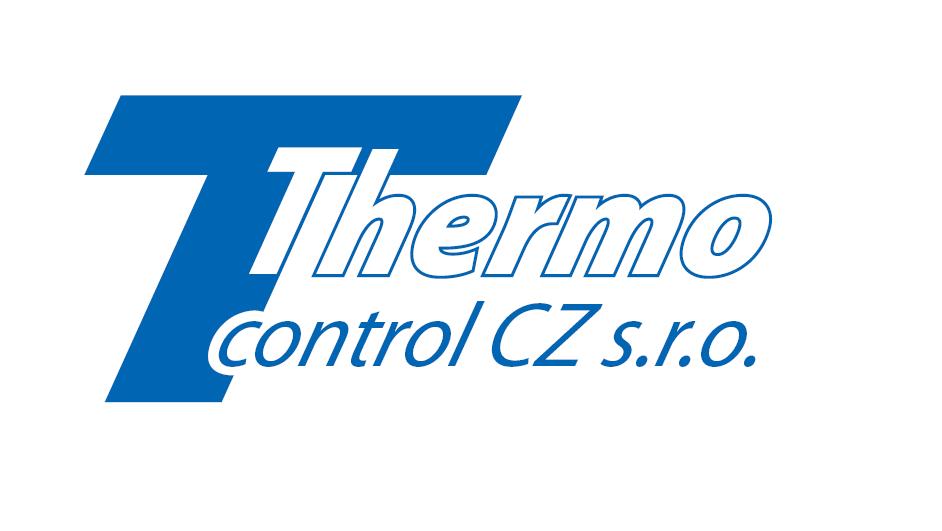 c) délka vodičů:• šňůra napájející termostat: 1,5 m,• šňůra napájející čerpadlo: 1,5 m,e) rozměry (šíř. x výš. x hl.): 150 x 90 x 54 mm10. SLOŽENÍ SADYa) termostat s 1 čidlem teplotyb) pásky čidelc) hmoždinkyd) návode) upevňovací šablona11. SCHÉMA PŘIPOJENÍUvedené schéma je zjednodušené a neobsahuje všechny 
součástí potřebné k správnému provozu systému.1. Termostat TC 11/11C2. Kotel ÚT (přídavný)3. Kotel ÚT4. Čidlo teploty5. Čerpadlo ÚT6. Spotřebič tepla - topné těleso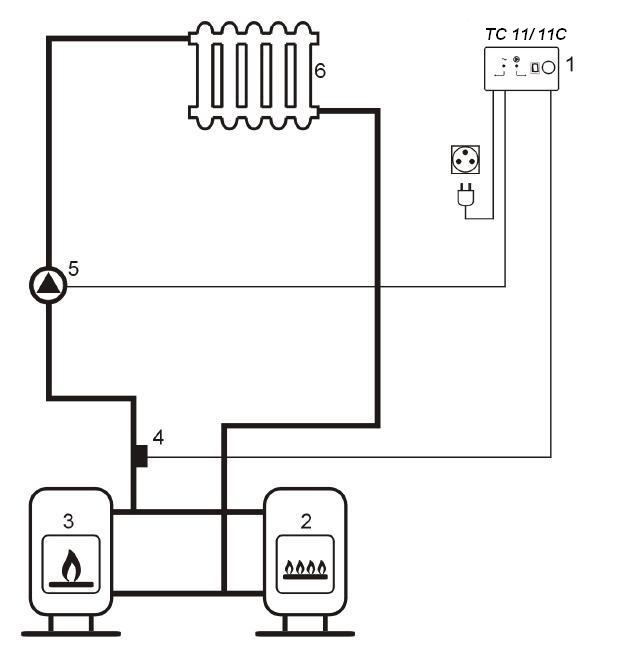 12. ZÁRUČNÍ LISTDatum prodeje:Razítko prodejce: